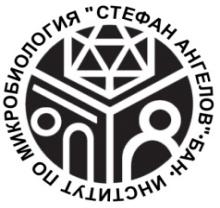  Б Ъ Л Г А Р С К А   А К А Д Е М И Я   Н А   Н А У К И Т Е     ИНСТИТУТ  ПО  МИКРОБИОЛОГИЯ   “Стефан   Ангелов”        	    1113 София, ул. “Акад. Георги Бончев”, бл. 26         тел: (02) 979 31 57, факс: (02) 870 01 09,  e-mail: micb@microbio.bas.bg________________________________________________________________________________Изх. номер: .....................................							ДОПредседателя на Българска Академия на НаукитеТУКОтносно: Издаване на диплома за образователна и  научна степен „доктор“	Уважаеми господин Председател, В съответствие с утвърдената от Управителния съвет на БАН процедура за издаване на дипломи за образователната и научна степен „доктор" и научната степен „доктор на науките" Ви уведомявам за проведено в Институт по Микробиология „Стефан Ангелов“ – БАН открито заседание на Научното жури на публична защита на дисертационния труд на .................................................... и изпращам необходимата информация за издаване на диплома: 1. Наименование на научната и образователна степен: „доктор“	2. Наименование на научната специалност: ..............................................................................3. Име, презиме и фамилия: ........................................................................................................4. Дата и място на раждане: ........................................................................................................5. Тема на дисертационния труд: “............................................................................................”6. Дата на защита на дисертационния труд: .............................................................................. 7. Директор на ИМикБ, организирал процедурата: ..................................................................6. Председател на Научното жури: .............................................................................................Прилагам:- автореферата и дисертацията в pdf формат на електронен носител; - копие на информационна карта, съгласно изискванията на НАЦИД.						   Директор на ИМикБ- БАН …………………....                  /проф. Пенка Петрова, дн/